 1970-1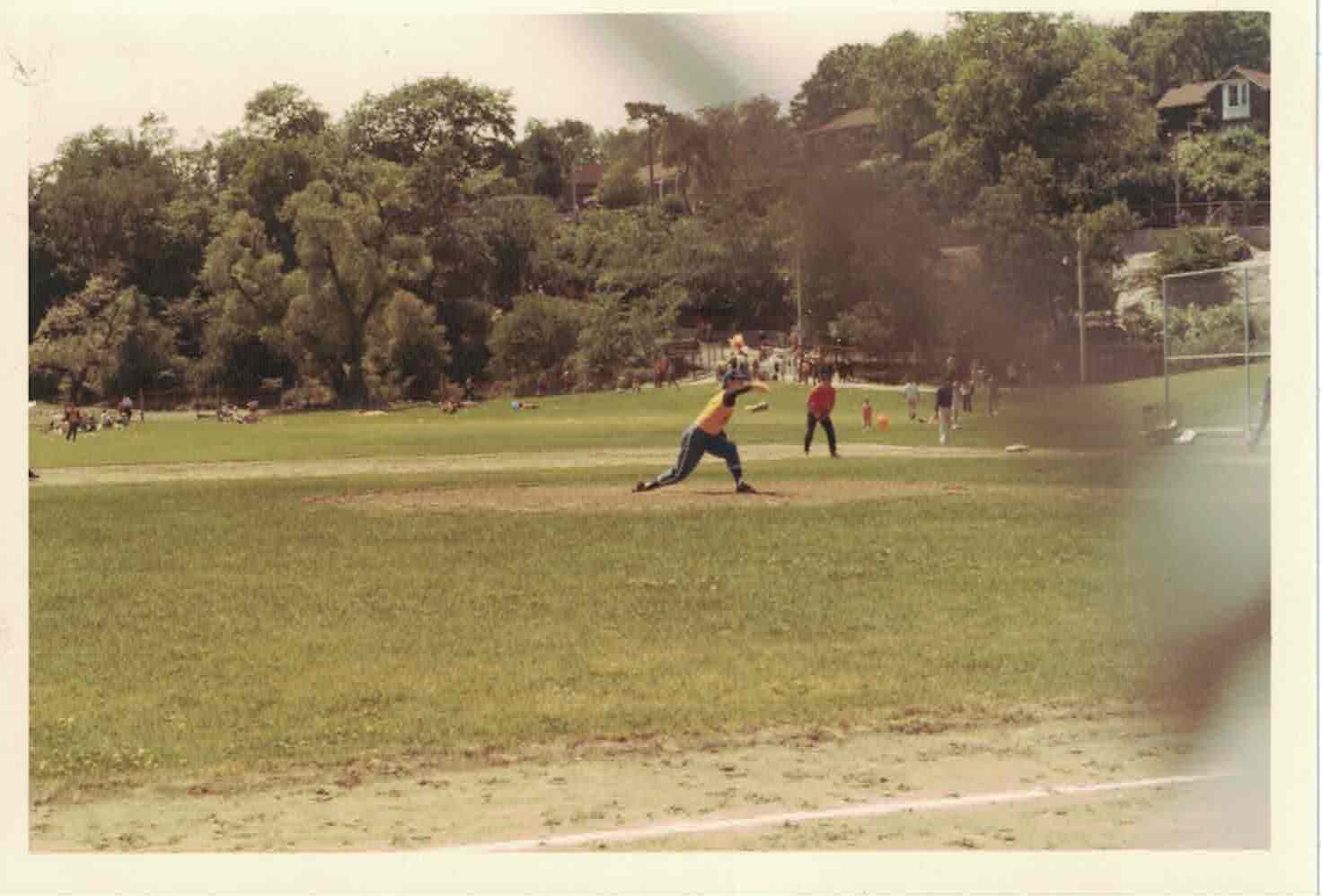 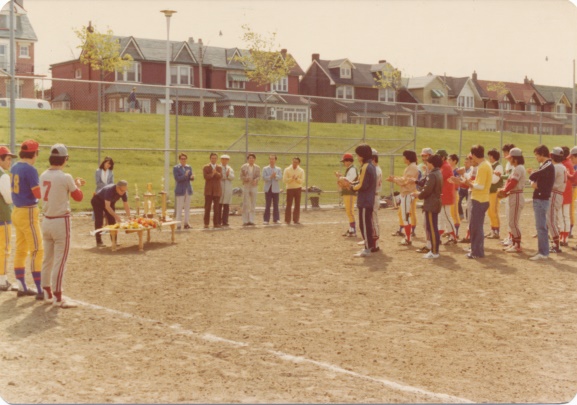 1977-1 1977-2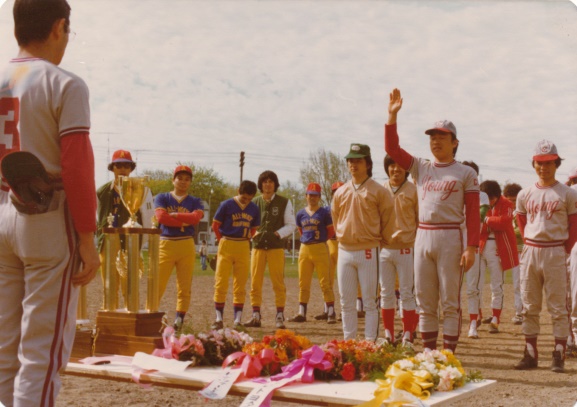 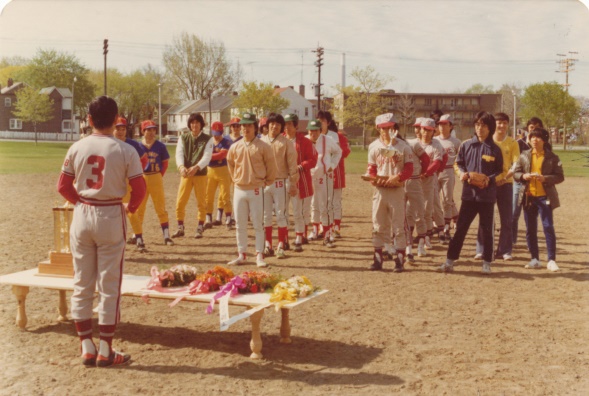 1977-3 1978-1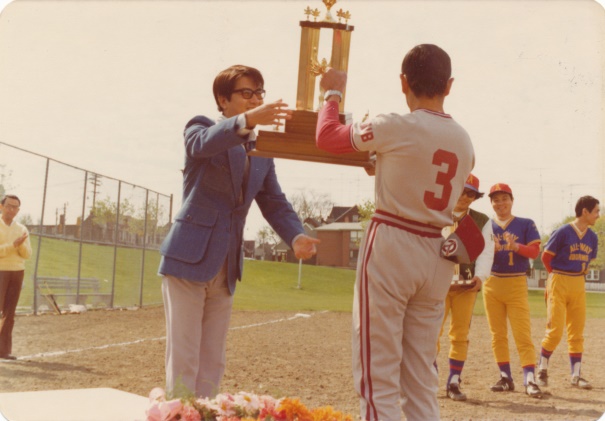 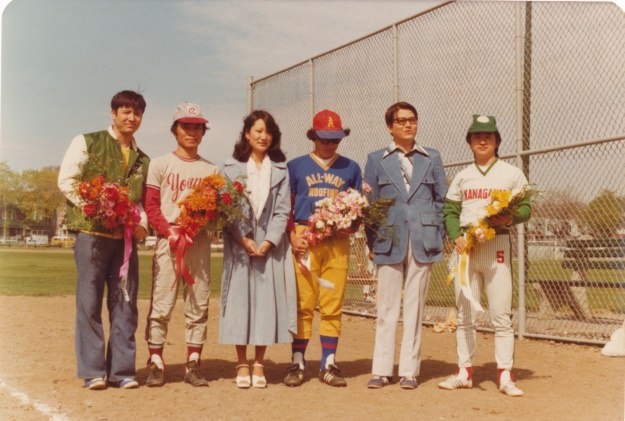 1978-2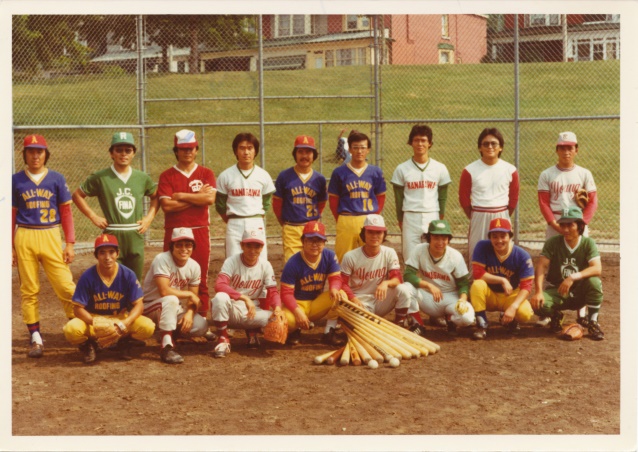 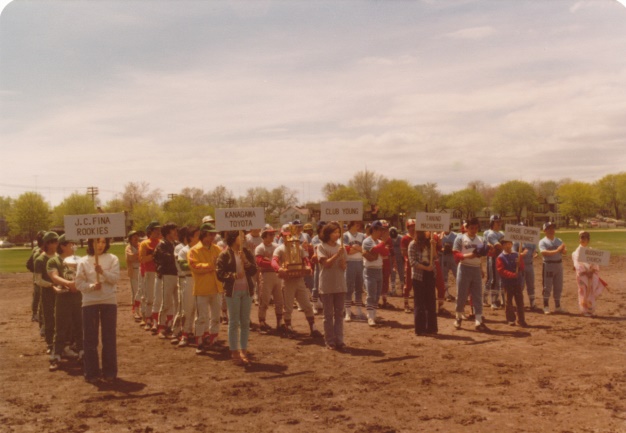 1978-3 All Japan – All Korea1979-1 Opening 1979-2 Bussei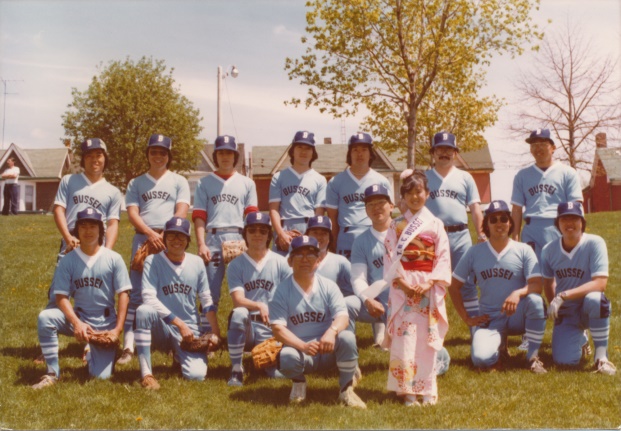 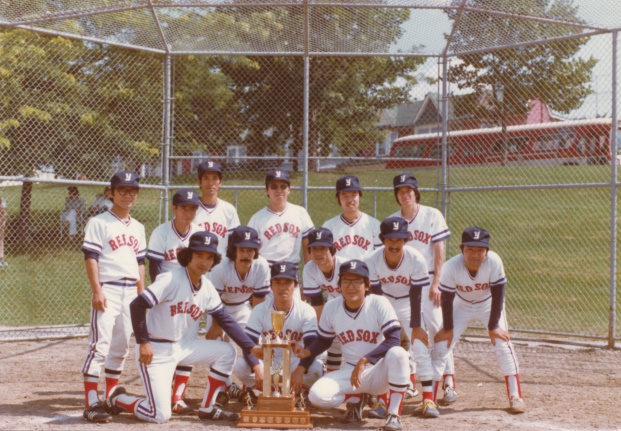 1979-3 Club Young 1979-4 Tanino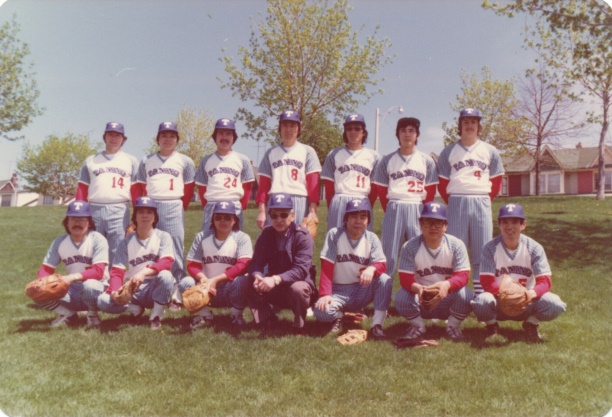 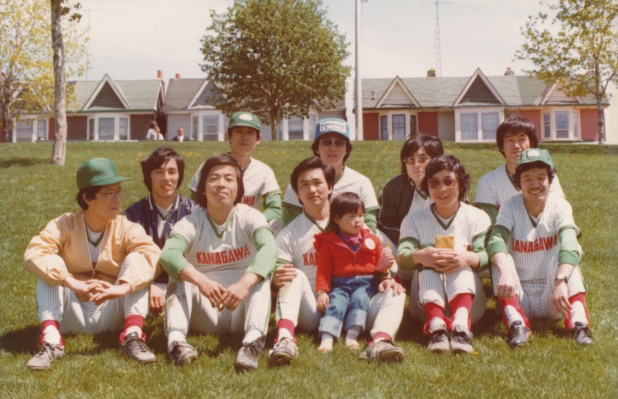 1979-5 Toyota 1979-6 Urabe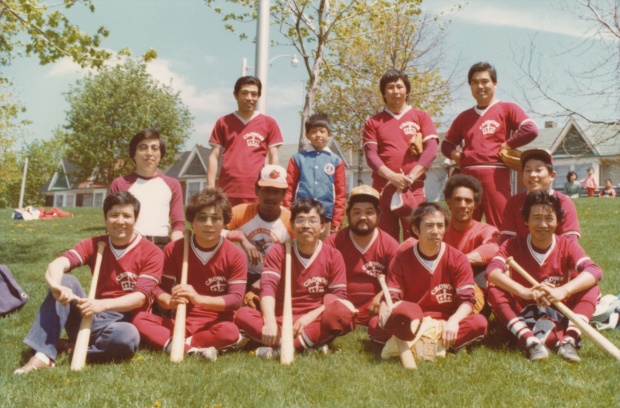 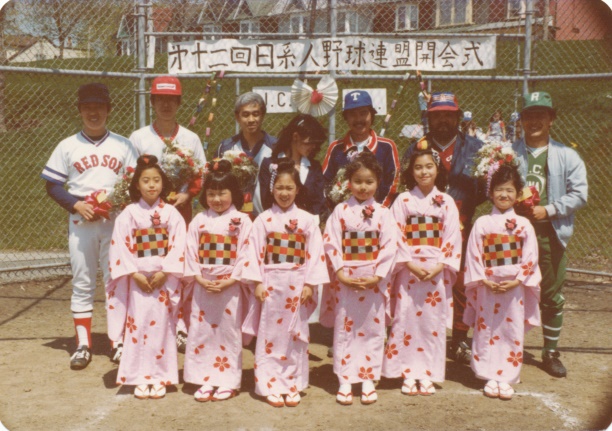 1980-1 1980-2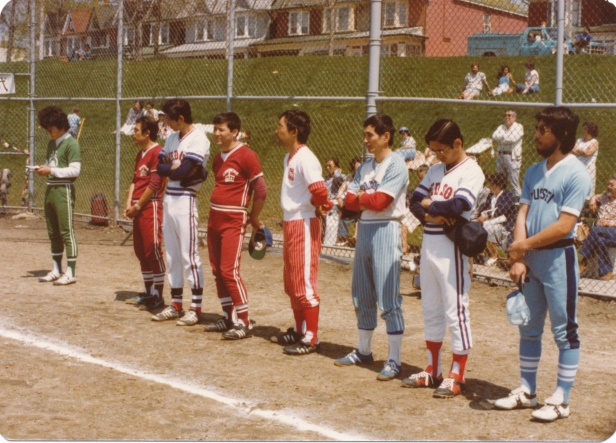 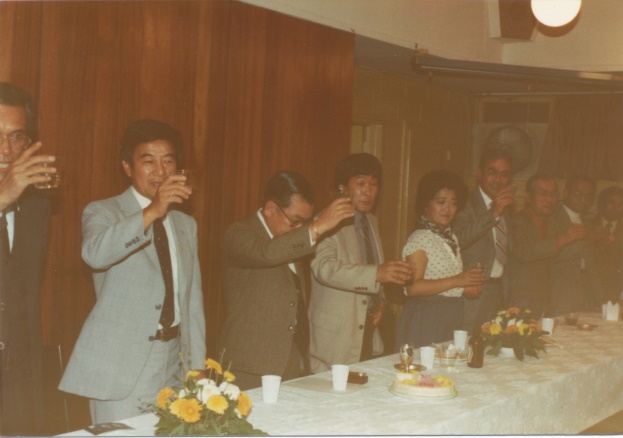 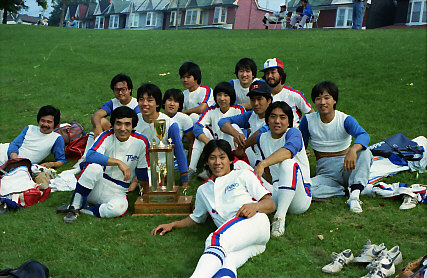 1980-31982-1